МУНИЦИПАЛЬНОЕ АВТОНОМНОЕ ДОШКОЛЬНОЕ ОБРАЗОВАТЕЛЬНОЕ УЧРЕЖДЕНИЕ -ДЕТСКИЙ САД № 541Уважаемые родители (законные представители)!Для зачисления ребенка в детский сад Вам необходимо принести следующие документы:Заявление о зачислении ребенка в детский сад.Паспорт одного из родителей (законного представителя), с кем будет заключен договор.Свидетельство о рождении ребенка  (ксерокопия).Свидетельство о регистрации ребенка по месту жительства или по месту пребывания на закрепленной территории или документ, содержащий сведения о регистрации ребенка по месту жительства или по месту пребывания (Форма 8).Медицинская карта о состоянии здоровья ребенка (форма 026).Прививочный сертификат (подлинник).Медицинский полис (ксерокопия).Тетрадь 48 листов.СНИЛС ребенка  и родителя (законного представителя).Для получения компенсации необходимо написать заявление  и предоставить пакет утвержденных документов для оформления компенсации по оплате за содержание ребенка в детском саду в размере от 20 до 70 %. В случае отказа родителей от оформления компенсации по оплате пишется заявление в письменной форме. Копия СНИЛС родителя.Копия 1-ой страницы сберкнижки или справки (выписки) из банка (СБЕРБАНК) об открытии счета для перечисления компенсациисвидетельства о рождении детей, входящих в состав семьи, и их ксерокопии.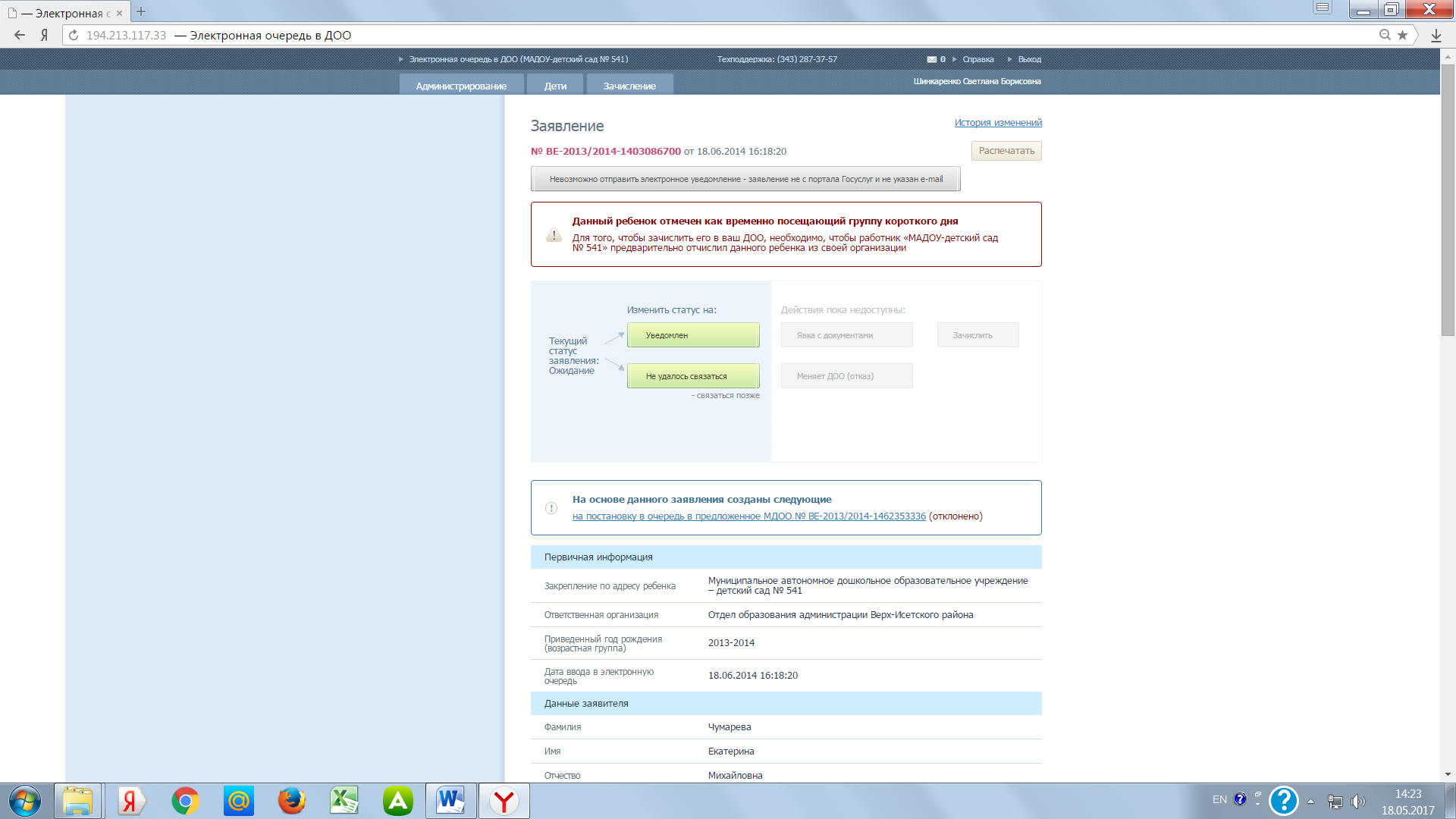 ПРАВИТЕЛЬСТВО СВЕРДЛОВСКОЙ ОБЛАСТИ ПОСТАНОВЛЕНИЕ от 18 декабря 2013 года N 1540-ПП  (игрушки, игровое оборудование, технические средства обучения)